            July 6, 2022	In Re:	C-2022-3032815(SEE ATTACHED LIST)Michelle N. Cabrera v. UGI Utilities, Inc.
Cancellation Notice		This is to inform you of the following cancellation:Type:		Initial Call-In Telephonic HearingDate: 		Wednesday, July 27, 2022Time:		10:00 A.M.Presiding:	Administrative Law Judge John M. Coogan		Please mark your calendars accordingly.cc:	ALJ Coogan	C. Biggica	Calendar fileC-2022-3032815 - MICHELLE N CABRERA  v. UGI UTILITIES, INC 
MICHELLE N. CABRERA 
1015 DURYEA AVE
READING PA  19605-1159
484.225.7737
mncd2014@gmail.com
Accepts eService


LARRY R. CRAYNE ESQUIRE
238 JOHNSTON ROAD
PITTSBURGH PA  15241-2556
412.831.5462
lrcrayne@comcast.net
Accepts eService
(Counsel for UGI Utilities, Inc.)
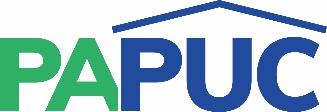                     COMMONWEALTH OF PENNSYLVANIAPENNSYLVANIA PUBLIC UTILITY COMMISSIONCOMMONWEALTH KEYSTONE BUILDINGOFFICE OF ADMINISTRATIVE LAW JUDGE400 NORTH STREETHARRISBURG, PENNSYLVANIA 17120